Drozdov DmytroExperience:Position applied for: CookDate of birth: 18.10.1990 (age: 27)Citizenship: UkraineResidence permit in Ukraine: NoCountry of residence: UkraineCity of residence: ZaporizhiaContact Tel. No: +38 (061) 235-05-89 / +38 (095) 664-75-26E-Mail: revanxdark@mail.ruU.S. visa: NoE.U. visa: NoUkrainian biometric international passport: Not specifiedDate available from: 01.11.2013English knowledge: GoodMinimum salary: 1000 $ per monthPositionFrom / ToVessel nameVessel typeDWTMEBHPFlagShipownerCrewingCook09.03.2013-21.08.2013Crown Princess-USAPrincess CruiseVolan-sea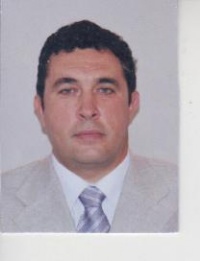 